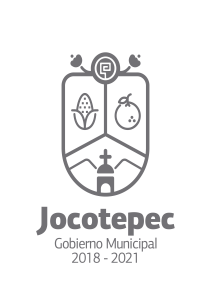 ¿Cuáles fueron las acciones proyectadas (obras, proyectos o programas) o planeadas para este trimestre?Cumplir con padrones oficiales de Festividades realizadas por mencionar alguna las Fiestas de  Enero Jocotepec 2019.Ordenamiento de Comerciantes semifijos Contar con un centro del municipio en el cual los comerciantes  semifijos estén debidamente ordenados.Orden malecones del municipio Contar con los malecones ordenados en el ámbito de comercio y buena armonía entre los comerciantes para reflejar confianza a los turistas.Fiestas patronales ordenadas  contar con fiestas patronales ordenadas entre los comerciantes.Resultados Trimestrales (Describir cuáles fueron los programas, proyectos, actividades y/o obras que se realizaron en este trimestre). Ordenamiento de comerciantes semifijos  se realizó previa reunión con los comerciantes donde se les informo el objetivo del ordenamiento del comercio informal en la zona centro, para dar una imagen urbana mejor por el municipio.Censos Oficiales de ComerciosCreación del Manual de OperaciónMontos (si los hubiera) del desarrollo de dichas actividades. ¿Se ajustó a lo presupuestado?No hubo gastos económicos en este proyecto.En que beneficia a la población o un grupo en específico lo desarrollado en este trimestreUna mejor imagen urbana y ordenamiento para que los turistas tengan una mejor impresión de nuestro municipio, y para los Jocotepenses un mejor ordenamiento vial.¿A qué estrategia de su POA pertenecen las acciones realizadas y a que Ejes del Plan Municipal de Desarrollo 2018-2021 se alinean?Estrategia 1, Ordenamiento de comerciantes ambulantes.Eje Desarrollo económico y turismo.De manera puntual basándose en la pregunta 2 (Resultados Trimestrales) y en su POA, llene la siguiente tabla, según el trabajo realizado este trimestre.NºESTRATÉGIA O COMPONENTE POA 2019ESTRATEGIA O ACTIVIDAD NO CONTEMPLADA (Llenar esta columna solo en caso de existir alguna estrategia no prevista)Nº LINEAS DE ACCIÓN O ACTIVIDADES PROYECTADASNº LINEAS DE ACCIÓN O ACTIVIDADES REALIZADASRESULTADO(Actvs. realizadas/Actvs. Proyectadas*100)1Ordenamiento de comerciantes ambulantes3266%Censos Oficiales de Comercios11436%Creación del Manual de Operación 11100%TOTAL67%